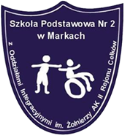 PROCEDURY BEZPIECZEŃSTWA w Szkole Podstawowej Nr 2 
z Oddziałami Integracyjnymi 
im. Żołnierzy AK II Rejonu Celków 
w Markach ZARZĄDZENIEDyrektora Szkoły Podstawowej Nr 2 z Oddziałami Integracyjnymi 
im. Żołnierzy AK II Rejonu Celków w Markach ul. Szkolna 9 w Markach w sprawie procedur bezpieczeństwa w szkolePodstawa prawna: Rozporządzenie Ministra Edukacji Narodowej i Sportu z dnia 31 grudnia 2002 r. w sprawie bezpieczeństwa i higieny w publicznych i niepublicznych szkołach i placówkach.Rozporządzenie Ministra Edukacji Narodowej z dnia 18 października 2010 r. zmieniające rozporządzenie w sprawie bezpieczeństwa i higieny w publicznych i niepublicznych szkołach 
i placówkach.Rozporządzenie Ministra Edukacji Narodowej z dnia 22 lipca 2011 r. zmieniające rozporządzenie w sprawie bezpieczeństwa i higieny w publicznych i niepublicznych szkołach i placówkach.Ustawa z dnia 7 września 1991 r. o systemie oświaty (Dz. U. z 1996 r. Nr 67, poz. 329 z późn. zm.) Ustawa z dnia 23 czerwca 2016 r. o zmianie ustawy o systemie oświaty oraz niektórych innych ustawRozporządzenie Ministra Zdrowia z dnia 26 sierpnia 2009 r. w sprawie przygotowania nauczycieli do prowadzenia zajęć edukacyjnych w zakresie udzielania pierwszej pomocy (Dz. U. z 2009 r. Nr 139, poz. 1132) Ustawie o postępowaniu w sprawach nieletnich z dnia 26 października 1982 r. (tekst jednolity ‐ Dz. U. z 2002 r. Nr 11, poz. 109; z późn. zm.). Ustawa Kodeks Postępowania Cywilnego z dnia 17 listopada 1964 r. (Dz. U. z dnia 1 grudnia 1964 r., Nr 43 poz. 296). Ostatnia zmiana: Ustawa z dnia 16 września 2011 roku o zmianie ustawy ‐ Kodeks postępowania cywilnego oraz niektórych innych ustaw. Tekst jednolity obowiązuje od 3 maja 2012. Ustawie o ochronie zdrowia przed następstwami używania tytoniu i wyrobów tytoniowych z dnia 9 listopada 1995 r. (tekst jednolity ‐ Dz. U. z 1996 r. Nr 10, poz. 55; z późn. zm.) Ostatnia nowelizacja z dnia 8 kwietnia 2010 r. ‐ o zmianie ustawy o ochronie zdrowia przed następstwami używania tytoniu i wyrobów tytoniowych oraz ustawy o Państwowej Inspekcji Sanitarnej (Dz. U. 
z 2010 r. Nr 81, poz. 529). Ustawa z dnia 26 października 1982 r. o wychowaniu w trzeźwości i przeciwdziałaniu alkoholizmowi (tekst jednolity: Dz. U. 2007 r. Nr 70, poz. 473 z późniejszymi zmianami ‐ ostania zmiana: Ustawa z dnia 4 stycznia 2013 r. o zmianie ustawy o wychowaniu w trzeźwości 
i przeciwdziałaniu alkoholizmowi.Ustawa o przeciwdziałaniu narkomanii z dnia 29 lipca 2005 r. (Dz. U. z 2005 r. Nr 179, poz. 1485; 
z późniejszymi zmianami). Ostatnia zmiana: Ustawa z dnia 8 października 2010 r. o zmianie ustawy o przeciwdziałaniu narkomanii oraz ustawy o Państwowej Inspekcji Sanitarnej (Dz. U. 2010 r. Nr 213, poz.1396).Rozporządzenie Ministra Edukacji Narodowej i Sportu z dnia 31 stycznia 2003 r. w sprawie szczegółowych form działalności wychowawczej i zapobiegawczej wśród dzieci i młodzieży zagrożonych uzależnieniem (Dz. U. z 2003 r. Nr 26, poz. 226).Ustawa z dnia 29 lipca 2005 r. o przeciwdziałaniu przemocy w rodzinie (Dz. U. z 2005 r. Nr 180, poz. 1493 z późniejszymi zmianami). Ostatnia zmiana: Ustawa z dnia 10 czerwca 2010 r. 
o zmianie ustawy o przeciwdziałaniu przemocy w rodzinie oraz niektórych innych ustaw (Dz. U. 2010 r. Nr 125, poz.842).Zatwierdzone uchwałą Rady Pedagogicznej procedury opracowane zostały w celu:zapobiegania zachowaniom aspołecznym,zwiększenia bezpieczeństwa w naszej szkole,kształtowania prawidłowych postaw uczniów.Zasady ogólnePostępowanie w sytuacjach kryzysowych z udziałem ucznia, powinno być prowadzone 
w możliwie najszybszym czasie i przy zapewnieniu bezpieczeństwa psychofizycznego ucznia.Uczeń i jego rodzice mają prawo do pełnej informacji o sytuacji i podjętych przez szkołę działaniach ich dotyczących.Osobą odpowiedzialną na terenie szkoły za respektowanie praw ucznia jest dyrektor szkoły.Uczniowie wykraczający poza normy i zasady zachowania akceptowane w szkole ponoszą odpowiedzialność przewidzianą w Statucie Szkoły.Właściwa, adekwatna do sytuacji reakcja może w istotnym stopniu zwiększyć skuteczność oddziaływań. Bardzo ważne jest umiejętne, w pełni profesjonalne przeprowadzenie interwencji 
z zachowaniem wszelkich praw zarówno dzieci uczestniczących w zdarzeniu, jak i ich rodziców.Zestaw interwencyjnych działań wychowawczych
Rozmowa dyscyplinującaWychowawca lub nauczyciel przeprowadza rozmowę z uczniem i wyraża sprzeciw wobec niewłaściwego zachowania ucznia, przekazuje informacje rodzicom w zeszycie korespondencji / telefonicznie / poprzez Librusa.Upomnienie wychowawcy  Wychowawca upomina pisemnie ucznia, z jednoczesnym powiadomieniem rodziców 
w zeszycie korespondencji / telefonicznie / poprzez Librusa (załącznik nr 1).Rozmowa z pedagogiem w obecności wychowawcyPedagog wskazuje konsekwencje braku poprawy zachowania oraz przekazuje telefonicznie informację rodzicom, wychowawca odnotowuje rozmowę oraz ustalenia, i przechowuje w swojej dokumentacji w formie notatki służbowej. Zawieszenie w prawach do udziału w imprezachWychowawca informuje ucznia o zawieszeniu w prawach do udziału w wybranych imprezach szkolnych / klasowych, określa rodzaj imprezy i termin obowiązywania kary. Ustalenia przekazuje rodzicom (w zeszycie korespondencji / telefonicznie / poprzez Librusa) i odnotowuje w swojej dokumentacji (notatka służbowa). Określenie przyczyn nasilania się niewłaściwych zachowańWychowawca z pomocą zespołu wychowawczego próbuje ustalić przyczyny nasilenia się niewłaściwych zachowań ucznia. Wychowawca sugeruje rodzicom przeprowadzenie badań diagnostycznych w odpowiedniej poradni.Nagana wychowawcy Wychowawca we współpracy z zespołem klasowym udziela nagany uczniowi i niezwłocznie informuje rodziców. Fakt ten odnotowuje w teczce wychowawcy (załącznik nr 2).Kontrakt wychowawczyWychowawca w porozumieniu z pedagogiem / psychologiem szkolnym spisują z uczniem kontrakt wychowawczy. Propozycja spotkań terapeutycznych Wychowawca w porozumieniu z pedagogiem / psychologiem szkolnym proponują  uczniowi 
i jego rodzicom uczestnictwo w spotkaniach z pedagogiem / psychologiem. Określają cel spotkań, monitorują terminy, częstotliwość spotkań.Upomnienie dyrektoraDyrektor w obecności rodziców ucznia, pedagoga, wychowawcy udziela uczniowi upomnienia (załącznik nr 3). Nagana dyrektoraDyrektor w obecności rodziców ucznia, pedagoga, wychowawcy udziela uczniowi nagany na piśmie ze wskazaniem konsekwencji braku poprawy zachowania (załącznik nr 4). Skierowanie sprawy do sądu i innych instytucjiW przypadku braku efektów w/w działań dyrektor / pedagog szkolny kieruje wniosek do sądu rodzinnego lub innych instytucji o udzielenie pomocy szkole i rodzinie.Spis treściBezpieczeństwo fizyczne uczniaProcedura w sprawie postępowania w przypadku podjęcia wiadomości 
o jakimkolwiek bólu lub złym samopoczuciu uczniów pozostających pod opieką szkołyProcedura postępowania w przypadku wystąpienia u dziecka ataku padaczkiProcedura postępowania w przypadku agresywnego zachowania uczniaW przypadku, gdy uczeń uniemożliwia prowadzenie lekcjiProcedura postępowania wobec ucznia nierealizującego obowiązku szkolnegoProcedura postępowania w przypadku samowolnego wyjścia ze szkoły przez uczniaProcedura postępowania w sytuacji pojawienia się na terenie szkoły osoby obcejProcedura w sprawie postępowania powypadkowego osób pozostających pod opieką szkoły
Bezpieczeństwo emocjonalne uczniaProcedura w przypadku, gdy uczeń posługuje się wulgarnym słownictwem Procedura w przypadku, gdy uczeń stosuje przemoc psychiczną, poniża lub obraża Zapewnienie bezpieczeństwa dziecka w sieciUżywanie telefonów komórkowych i innych urządzeń elektronicznychProcedura postępowania w przypadku ujawnienia cyberprzemocy
Bezpieczeństwo nauczycielaProcedura postępowania w przypadku stwierdzenia naruszenia godności nauczyciela lub innego pracownika szkoły przez uczniaProcedura w przypadku, gdy nauczyciel potrzebuje pomocy (interwencji) podczas lekcji 
Działania interwencyjne w sytuacjach kryzysowychProcedury postępowania nauczycieli w sytuacjach zagrożenia dzieci 
i młodzieży demoralizacją i przestępczościąW przypadku, gdy nauczyciel podejrzewa, że na terenie szkoły znajduje się uczeń będący pod wpływem alkoholu lub narkotykówW przypadku, gdy nauczyciel znajduje na terenie szkoły substancję odurzającąW przypadku, gdy nauczyciel podejrzewa, że uczeń posiada przy sobie substancję odurzającą / handluje substancjami odurzającymiProcedura postępowania w razie kradzieży lub zniszczeniaProcedura w przypadku podejrzenia lub stosowania przemocy w rodzinie ucznia 
(w tym zaniedbania)Procedura postępowania wobec ucznia, który chce okaleczyć siebie lub innychProcedura postępowania, gdy po dziecko przychodzi nietrzeźwy rodzic Procedura reagowania – próba samobójcza uczniaProcedura postępowania w przypadku informacji o podłożeniu materiałów wybuchowych Współpraca z rodzicami i instytucjami Kontakt z rodzicamiProcedura  postępowania w sytuacji, gdy rodzic unika kontaktu ze szkołąMetody współpracy szkoły z policjąMetody współpracy szkoły z Ośrodkiem Pomocy SpołecznejBezpieczeństwo fizyczne ucznia
Procedura w sprawie postępowania w przypadku podjęcia wiadomości o jakimkolwiek bólu lub złym samopoczuciu uczniów pozostających pod opieką szkołyW przypadku, gdy nauczyciel zauważy objawy złego samopoczucia zdrowotnego 
u ucznia lub uczeń sam zgłosi nauczycielowi taki fakt należy podjąć następujące kroki:Nauczyciel organizuje opiekę nad klasą, z którą ma obecnie lekcje prosząc o pomoc innego pracownika szkołyOdprowadza chorego ucznia do pielęgniarki szkolnej, która po stwierdzeniu objawów powiadamia telefonicznie rodziców ucznia, prosząc o zgłoszenie się do szkoły 
i odebranie dzieckaW przypadku nieobecności pielęgniarki, rodziców powiadamia nauczyciel lub wychowawca, który zauważył bądź został poinformowany o złym samopoczuciu zdrowotnym uczniaUcznia ze szkoły odbiera rodzic najszybciej jak to możliweW przypadku braku kontaktu z rodzicami dziecko pozostaje w świetlicy szkolnejW razie narastających objawów chorobowych wzywa się lekarza pierwszego kontaktu lub pogotowie ratunkoweProcedura postępowania w przypadku wystąpienia u dziecka ataku padaczkiBezzwłocznie wezwij pogotowie, jeśli:U ucznia wystąpią drgawki napadowe. Masz jakieś wątpliwości. Poinformuj rodziców o zaistniałej sytuacji. Dobre rady:Zachowaj spokój – większość napadów następuje samoistnie w ciągu 2-3 minut.Zanotuj godzinę pojawienia się i czas trwania napadu. Chroń ucznia przed urazem – usuń wszelkie twarde przedmioty z najbliższego otoczenia. Podłóż pod głowę coś miękkiego.Rozluźnij dziecku ciasne ubranie. Zabezpiecz przed urazem, upadkiem, skaleczeniem. Ostrożnie odwróć ucznia na bok – najszybciej, jak to możliwe, aby ułatwić mu oddychanie. Postaraj się nawiązać z uczniem kontakt, aby upewnić się, czy rzeczywiście odzyskał przytomność. Uspokajaj go. Odsuń gapiów z miejsca ataku. Podczas trwania napadu pozostaw ucznia w spokoju i w żadnym przypadku nie podawaj mu płynów ani leków doustnych. Po napadzie zostań przy uczniu tak długo, aż jego stan wróci do normy.Pamiętaj, ze nigdy nie należy wkładać choremu żadnych przedmiotów do ust – to nie pomaga, 
a może być szkodliwe. Napad powoduje utratę ogromnej ilości energii, bezpośrednio po nim następuje silne zmęczenie 
i nawet kilkugodzinny sen. Warto w takiej sytuacji zapewnić dziecku miejsce wypoczynku i opieki na ten czas. Procedura postępowania w przypadku agresywnego zachowania uczniaPrzerwanie zachowania agresywnego. W sytuacji, gdy doszło do urazu fizycznego – zastosowanie procedury postepowania w sytuacji zaistnienia wypadku ucznia (procedura nr 8, Bezpieczeństwo fizyczne ucznia). Poinformowanie o zdarzeniu wychowawcy klasy. W przypadku nieobecności wychowawcy 
w szkole, jego zadania przejmuje nauczyciel, który był świadkiem zdarzenia.Przeprowadzenie przez wychowawcę rozmowy z uczniem – w miarę możliwości 
w obecności nauczyciela. Poinformowanie rodziców ucznia / uczniów, uczestników zdarzenia, o zaistniałej sytuacji. Sporządzenie notatki o zaistniałym zdarzeniu przez nauczyciela będącego świadkiem zdarzenia.Jeśli zachowania agresywne powtarzają przynajmniej trzy razy wychowawca informuje o tym pedagoga / psychologa.Wychowawca we współpracy z pedagogiem / psychologiem sporządza dokument „Upomnienie wychowawcy” – załącznik nr 1, „Nagana wychowawcy” – załącznik nr 2, kolejno „Upomnienie dyrektora szkoły – załącznik nr 3, „Nagana dyrektora” – załącznik nr 4.W razie potrzeby objęcie ucznia na terenie szkoły opieką psychologiczno – pedagogiczną. Poinformowanie rodziców o wyciągniętych w stosunku do ucznia konsekwencjach oraz sugestia pomocy psychologiczno – pedagogicznej lub specjalistyczno – lekarskiej 
w placówkach do tego upoważnionych. W sytuacjach często powtarzających się agresywnych zachowań, po wykorzystaniu wszystkich w/w działań, pedagog szkolny, w porozumieniu z dyrektorem szkoły, zawiadamia policję. Wystosowanie wniosku do sądu o wgląd w sytuację rodzinną ucznia. W przypadkach szczególnie drastycznych zachowań agresywnych stwarzających zagrożenie dla zdrowia lub życia każdy pracownik szkoły bezzwłocznie powiadamia dyrektora szkoły 
i pedagoga szkolnego.Dobre rady:Należy być dyrektywnym. Jeśli czas na to pozwala, informujemy dokładnie, co dziecko ma zrobić z rękami, nogami itp. i w sytuacji, gdy właśnie chce uderzyć, mówimy: „opuść ręce”. Jeżeli chce rzucić krzesłem, należy powiedzieć: „postaw krzesło”. Jeśli chce kopać: „trzymaj stopy na podłodze”. Należy unikać pouczania go, czego ma nie robić, np. nie mówić „nie bij”. Zamiast tego należy udzielać wskazówek, co ma robić.Należy unikać niejasnych sformułowań typu: „uspokój się”, a używać precyzyjnych wyrażeń, takich jak: „trzymaj ręce przy sobie”.Jeśli wskazówki werbalne są ignorowane i dziecko w dalszym ciągu zachowuje się agresywnie, próbuje ugodzić innych czy niszczy mienie - w miarę możliwości użyć technik, jak blokowanie, 
w celu uniemożliwienia dosięgnięcia innych czy okaleczenia siebie. Aby nie dopuścić do okaleczenia, jeśli to możliwe, unieruchom dziecku ręce / nogi. Jedyne, co powinno się mówić w takiej sytuacji, to np. „trzymaj ręce przy sobie”, „puszczę cię wtedy, gdy twoje ręce będą nieruchome”. Nie powinno się mówić nic więcej do czasu, gdy dziecko zapanuje nas swoimi kończynami. Podczas przytrzymania powinniśmy okazać dziecku możliwie najmniej zainteresowania, odwracając głowę i nie odzywając się. Gdy zaczyna postępować zgodnie ze wskazówkami, należy stopniowo redukować blokowanie dziecka. Jeśli ponownie stanie się gwałtowne, znowu powinno być wprowadzone zabezpieczenie fizyczne.Zabezpieczenie fizyczne powinno być stosowane tylko w przypadku zarażającym zniszczeniem czy okaleczeniem i usunięte, gdy tylko sytuacja zostanie uznana za bezpieczną. Jeśli zajdzie taka okoliczność, należy wezwać pomoc pedagoga, psychologa, innego specjalisty, dyrektora. Powinno się to robić spokojnie, bez okazywania emocji. Nie dyskutować o zaistniałej sytuacji w obecności dziecka.W przypadku ucznia posiadającego orzeczenie o potrzebie kształcenia specjalnego również stosuje się powyższą procedurę (punkty 1-5, dobre rady). W przypadku, gdy uczeń uniemożliwia prowadzenie lekcjiZwróć uwagę uczniowi – zdecydowanie i stanowczo, nie proś, patrz uczniowi w oczy. Zatrzymaj ucznia na rozmowę po lekcji – wyjaśnij, co się dzieje, powiedz o swoich oczekiwaniach, co do jego zachowania. Jeżeli Twoje dotychczasowe działania nie przyniosły spodziewanych efektów:Poinformuj wychowawcę Ustal z nim dalsze postępowanie wobec ucznia. Nawiąż współpracę z rodzicami. Zawrzyj kontrakt z uczniem (fakty, ustalenia, oczekiwania). Wyciągnij konsekwencje za łamanie zobowiązań. W dalszej kolejności nawiąż współpracę z pedagogiem / psychologiem szkolnym.Procedura postępowania wobec ucznia nierealizującego obowiązku szkolnegoNieobecność ucznia może usprawiedliwić tylko rodzic w formie pisemnej. W przypadku braku informacji o przyczynie nieobecności, po upływie 5 dni wychowawca kontaktuje się z rodzicem. W przypadku, gdy nieobecności utrzymują się nadal, pedagog i wychowawca zapraszają rodzica na rozmowę w celu zdiagnozowania sytuacji, podjęcia dalszych wspólnych działań odnośnie do kontroli obecności ucznia na lekcjach (ze spotkania sporządzana jest notatka). W przypadku, gdy sytuacja nie ulegnie poprawie:Wysłanie do rodziców ucznia powiadomienia pisemnego o liczbie opuszczonych godzin lekcyjnych z informacją o możliwości uruchomienia urzędowej procedury egzekwowania obowiązku szkolnego.Upomnienie pisemne wzywające rodziców do wykonania obowiązku zapewnienia dziecku regularnego uczęszczania na zajęcia szkolne.Wniosek o wszczęcie egzekucji administracyjnej wobec rodziców, którzy uchylają się od wykonania obowiązku zapewnienia dziecku regularnego uczęszczania na zajęcia szkolne. Procedura postępowania w przypadku samowolnego wyjścia ze szkoły przez uczniaW przypadku gdy uczeń samowolnie opuszcza lekcję, nauczyciel prowadzący zajęcia po stwierdzeniu nieobecności niezwłocznie powiadamia wychowawcę, a w razie jego nieobecności – pedagoga szkolnego. Wychowawca na bieżąco analizuje dziennik lekcyjny i niezwłocznie powiadamia rodziców (opiekunów prawnych) telefonicznie, poprzez smsa, e-mail, Librusa, a w razie braku kontaktu z rodzicami ustala z pedagogiem szkolnym potrzebę poinformowania policji o nieobecności ucznia oraz wysyła do rodziców pisemne zawiadomienie o opuszczeniu lekcji. Następnie wychowawca zaprasza do szkoły rodziców ucznia i informuje ich o konsekwencjach takiego postępowania. Wychowawca sporządza notatkę służbową ze spotkania. W przypadku dalszych powtarzających się nieusprawiedliwionych nieobecności ucznia, wychowawca informuje pedagoga szkolnego, który w porozumieniu z dyrektorem wykonuje czynności wskazane w pkt 3. Po wykorzystaniu wszelkich dostępnych środków oddziaływań wychowawczych, których zastosowanie nie przynosi oczekiwanych rezultatów w zakresie zaprzestania wagarowania 
i spełniania obowiązku szkolnego / nauki, dyrektor powiadamia pisemnie sąd rodzinny lub policję.Procedura postępowania w sytuacji pojawienia się na terenie szkoły osoby obcejKażdy, kto nie jest aktualnie uczniem, bądź pracownikiem szkoły, a wchodzi na jej teren, jest osobą obcą.Osoba taka jest zobowiązana przy wejściu do szkoły dokonać wpisu do „Księgi wejść”, podając imię i nazwisko, godzinę wejścia do szkoły oraz cel wejścia na teren placówki oświatowej, co potwierdza czytelnym podpisem.W przypadku, gdy jest to rodzic lub opiekun zgłaszający się po dziecko, powinien on oczekiwać na zakończenie zajęć przy portierni.Osoba wchodząca na teren szkoły nie może zakłócać toku pracy szkoły.W czasie zajęć lekcyjnych rodzice nie mogą wchodzić na teren szkoły bez uzasadnionego powodu.Rodzice nie mogą zaglądać do sal lekcyjnych podczas prowadzenia zajęć, wywoływać nauczycieli w celu przeprowadzenia z nimi rozmowy.W przypadku, gdy osoba obca wzbudza poczucie zagrożenia lub stwarza realne zagrożenie dla osób przebywających w szkole, należy podjąć próbę wyprowadzenia jej z terenu szkoły. Przy odmowie wyjścia pracownik pełniący dyżur przy wejściu do szkoły zawiadamia natychmiast dyrektora szkoły. Dyrektor w przypadku odmowy dobrowolnego opuszczenia szkoły może wezwać Straż Miejską lub Policję.Podczas Dni Otwartych – ustalonych zgodnie z kalendarzem danego roku szkolnego oraz klasowych zebrań z rodzicami, potwierdzenie pobytu na terenie szkoły jest lista rodziców uczestniczących w konsultacjach lub zebraniu – w dokumentacji wychowawcy klasy.Procedura w sprawie postępowania powypadkowego osób pozostających pod opieką szkołyNa podstawie Rozporządzenia Ministra Edukacji Narodowej i Sportu z dnia 31 grudnia 2002r. 
w sprawie bezpieczeństwa i higieny pracy w publicznych i niepublicznych szkołach 
i placówkach pracownik na obowiązek:Na podstawie § 40 w/w rozporządzenia pracownik szkoły lub placówki, który powziął wiadomość o wypadku, niezwłocznie zapewnia poszkodowanemu opiekę, w szczególności sprowadzając fachową pomoc medyczną, a w miarę możliwości udzielając poszkodowanemu pierwszej pomocy. Każdy pracownik placówki jest obowiązany natychmiast po powzięciu wiadomości 
o wypadku, zgłosić wypadek dyrektorowi, pracownikowi sekretariatu szkoły/przedszkola oraz powiadomić rodziców poszkodowanego ucznia. W tym celu należy pobrać z sekretariatu opracowany przez służbę BHP druk „ZGŁOSZENIE WYPADKU UCZNIA”, czytelnie i starannie go wypełnić i oddać do sekretariatu. Pracownik sekretariatu szkoły/przedszkola obowiązany jest niezwłocznie powiadomić 
o zgłoszeniu wypadku ucznia służbę BHP, z którą placówka posiada podpisaną umowę 
o świadczeniu usług. Służba BHP podejmuje postępowanie wyjaśniające, zgodnie z obowiązującymi przepisami. Każdy świadek wypadku jest obowiązany udzielić stosowanych i wyczerpujących wyjaśnień służbie BHP.                      Bezpieczeństwo emocjonalne uczniaW przypadku, gdy uczeń posługuje się wulgarnym słownictwem Nauczyciel podejmuje działania mające na celu podporządkowanie się ucznia regulaminowi szkolnemu.W sytuacji notorycznego powtarzania się takiego zachowania zgłasza sprawę do wychowawcy klasy. Po rozpatrzeniu sprawy, podjęciu wszelkich możliwych działań i przy braku wyraźnej poprawy w zachowaniu ucznia wychowawca zasięga opinii pedagoga / psychologa i zaprasza rodziców. Wychowawca może zastosować konsekwencje przewidziane w Statucie Szkoły (upomnienie 
i nagana wychowawcy, upomnienie i nagana dyrektora - załączniki). W przypadku braku efektów – wychowawca z pedagogiem szkoły kieruje sprawę do Sądu Rodzinnego o wgląd w sytuację rodzinną. W przypadku, gdy uczeń stosuje przemoc psychiczną, poniża lub obraża 
Każdy nauczyciel, w przypadku podejrzenia o stosowanie przemocy psychicznej, stara się dotrzeć do osoby doświadczającej przemocy, otoczyć ją opieką i o problemie informuje wychowawcę klasy, a w dalszej kolejności pedagoga / psychologa. Nauczyciele oceniają stopień i skalę problemu. Wychowawca przeprowadza rozmowę z uczniem podejrzanym o stosowania przemocy psychicznej, podejmuje działania profilaktyczno – wychowawcze i sporządza notatkę ze zdarzenia i rozmowy. O swoich spostrzeżeniach wychowawca informuje rodziców uczniów biorących udział 
w zdarzeniu.Wychowawca monitoruje zjawisko. W przypadku podejrzenia o dręczenie pedagog szkolny w porozumieniu z dyrektorem powiadamia policję lub sąd dla nieletnich.  
Zapewnienie bezpieczeństwa dziecka w sieciWszystkie komputery, z których korzystają uczniowie są zabezpieczone odpowiednim oprogramowaniem utrudniającym uczniom dostęp do treści niepożądanych. Uczniowie mogą korzystać z Internetu wyłącznie pod kontrolą nauczyciela. W trakcie zajęć uczniowie mają obowiązek: przestrzegać zasad ograniczonego zaufania, przede wszystkim wobec nowo poznanych osóbnie przekazywać danych osobowychnie otwierać poczty elektronicznej bez zgody nauczycielanie korzystać z komunikatorównie zapisywać na dysku komputerów ściągniętych z Internetu plików graficznych, muzycznych, filmowych itp.nie umieszczać treści obraźliwych na stronach www (księgi gości itp.) i na dysku komputera. przestrzegać netykietyw razie wystąpienia sytuacji kłopotliwej, niejasnej zwrócić się do nauczyciela o pomoc. Nauczyciel ma obowiązek uświadomić uczniom zagrożenia związane z Internetem. Używanie telefonów komórkowych i innych urządzeń elektronicznychProcedura Bezpieczeństwa - Bezpieczeństwo emocjonalne ucznia pkt. 4. Używanie telefonów komórkowych i innych urządzeń elektronicznych1) Uczniowie przynoszą do szkoły telefony komórkowe, odtwarzacze i inny sprzęt elektroniczny na własną odpowiedzialność, za zgodą rodziców.2) Szkoła nie ponosi odpowiedzialności za zniszczenie, zagubienie czy kradzież sprzętu przynoszonego przez uczniów.3) Dopuszcza się możliwość korzystania z telefonu komórkowego i innych urządzeń elektronicznych podczas wycieczek szkolnych za zgodą rodziców, którzy ponoszą pełną odpowiedzialność za sprzęt, po uprzednim ustaleniu warunków korzystania z wychowawcą – opiekunem grupy.4) Na terenie szkoły obowiązuje uczniów całkowity zakaz używania telefonów komórkowych i innych urządzeń elektronicznych w czasie całego pobytu w szkole, tj. w czasie lekcji, zajęć pozalekcyjnych, przerw, pobytu w świetlicy, a także przed i po skończonych zajęciach. Obowiązuje bezwzględny zakaz korzystania z telefonów komórkowych oraz innych urządzeń elektronicznych w toaletach szkolnych i przebieralniach. W czasie pobytu na terenie szkoły, telefon i inne urządzenia elektroniczne powinny być wyłączone lub wyciszone i schowane do plecaka lub torby. Korzystanie z telefonów lub innych urządzeń elektronicznych przez uczniów jest możliwe jedynie w sytuacjach opisanych w punktach 5-7.5) W wyjątkowych sytuacjach uczeń może, za zgodą nauczyciela, zadzwonić z telefonu komórkowego do rodziców/opiekunów.6) Uczeń ma możliwość używania telefonu komórkowego oraz innego sprzętu elektronicznego jako pomocy dydaktycznej podczas zajęć, jeżeli pozwoli na to nauczyciel prowadzący lekcje.7) Zezwala się na korzystanie przez uczniów na terenie szkoły z telefonów komórkowych oraz innego sprzętu elektronicznego w cztery wyznaczone dni w ciągu semestru. Za ustalenie i wyznaczenie tych dni odpowiada Samorząd Uczniowski.8) Niedopuszczalne jest fotografowanie, nagrywanie dźwięku i obrazu za pomocą telefonu, dyktafonu, odtwarzacza MP3 czy aparatu fotograficznego.9) W przypadku używania telefonu lub innego sprzętu elektronicznego należy nakazać uczniowi jego schowanie.10) Nauczyciel nie ma prawa skonfiskować i zdeponować telefonu komórkowego lub innego sprzętu elektronicznego, ponieważ stanowi on własność ucznia – takie zachowanie należy traktować jako przywłaszczenie.11) W przypadku, gdy uczeń nie reaguje na wezwanie do wyłączenia i schowania telefonu lub sprzętu elektronicznego, nauczyciel informuje rodzica (np. za pośrednictwem Librusa) i powiadamia wychowawcę klasy.12) Następnie wychowawca podejmuje rozmowę z uczniem i wyciąga w stosunku do niego określone konsekwencje (w przypadku kolejnego łamania zasad uczeń ma obniżoną ocenę zachowania o jeden stopień).Procedura postępowania w przypadku ujawnienia cyberprzemocyKażdy pracownik szkoły w sytuacji ujawnienia zjawiska przemocy lub cyberprzemocy zobligowany jest poinformować o sprawie wychowawcę, a ten po wyczerpaniu wszelkich działań profilaktyczno – wychowawczych zwraca się o pomoc do pedagoga /psychologa szkolnego. Wychowawca ustala okoliczności zdarzenia mające na celu ustalenie sprawcy zdarzenia, obecności świadków, rodzaju rozsyłanego materiału itp.  W przypadku uzyskania informacji na ten temat wychowawca i pedagog szkolny podejmują działania wychowawcze w stosunku do ucznia doznającego cyberprzemocy oraz do ucznia stosującego cyberprzemoc. Wychowawca i pedagog szkolny informują rodziców dziecka będącego ofiarą cyberprzemocy o możliwości powiadomienia o zdarzeniu przez nich policji. Rodziców sprawcy informuje się o zdarzeniu i konsekwencjach zachowania ich dziecka (notatka służbowa na policję). W razie potrzeby psycholog szkolny podejmuje prace psychologiczną zarówno 
z ofiarą, jak i ze sprawcą. W przypadku, gdy nie uda się ustalić okoliczności zdarzenia oraz sprawcy, wychowawca 
i pedagog szkolny informują rodziców dziecka będącego ofiarą cyberprzemocy 
o możliwości powiadomienia o zdarzeniu przez nich policji.Wychowawca sporządza notatkę służbową.Efekty działań psychologiczno - pedagogicznych są na bieżąco monitorowane. NBezpieczeństwo nauczycielaNauczyciel – podczas lub w związku z pełnieniem obowiązków służbowych – korzysta z ochrony przewidzianej dla funkcjonariuszy publicznych na zasadach określonych w Kodeksie karnym. Powyższa zmiana weszła w życie 24 maja 2007 r. Art. 63 ust. 1 Karty Nauczyciela stanowi, że „nauczyciel, podczas lub w związku z pełnieniem obowiązków służbowych, korzysta z ochrony przewidzianej dla funkcjonariuszy publicznych na zasadach określonych w ustawie z dnia 6 czerwca 1997 r. - Kodeks karny (Dz. U. Nr 88, poz. 553, z późn. zm.).” Z kolei ust. 2 stwierdza, iż „organ prowadzący szkołę i dyrektor szkoły są obowiązani z urzędu występować w obronie nauczyciela, gdy ustalone dla nauczyciela uprawnienia zostaną naruszone.”Uczniowie (między 13 a 17 rokiem życia) dopuszczający się wobec nauczyciela takich czynów, jak:naruszenie nietykalności cielesnej, czynna napaść, znieważenie, groźba bezprawnaza swoje czyny odpowiadają przed Sądem rodzinnym na podstawie Ustawy o postępowaniu 
w sprawach nieletnich, a nie kodeksu karnego (oprócz sytuacji szczególnych, w których nieletni po ukończeniu 15 roku życia może odpowiadać na zasadach określonych w kodeksie karnym, m.in. zabójstwo i morderstwo, rozboje, gwałt ze szczególnym okrucieństwem, umyślne ciężkie uszkodzenie ciała).Procedura postępowania w przypadku stwierdzenia naruszenia godności nauczyciela lub innego pracownika szkoły przez ucznia 
Za naruszenie godności osobistej nauczyciela lub pracownika niepedagogicznego szkoły uznajemy: Lekceważące i obraźliwe zachowanie wobec ww., wyrażone w słowach lub gestach.Prowokacje pod adresem ww. wyrażone w słowach lub gestach.Nagrywanie lub fotografowanie ww. pracowników szkoły bez ich wiedzy i zgody.Naruszenie ich prywatności i własności prywatnej.Użycie wobec nich przemocy fizycznej i psychicznej.Pomówienia i oszczerstwa wobec ww. pracowników.Naruszenie ich nietykalności osobistej.W przypadku, gdy zachodzi uzasadnione podejrzenie, że uczeń naruszył godność nauczyciela lub innego pracownika szkoły, nauczyciel lub pracownik niepedagogiczny szkoły, który powziął takie podejrzenie, ma obowiązek zgłoszenia powyższego faktu do dyrektora szkoły, a w przypadku jego nieobecności do pedagoga szkolnego lub wychowawcy klasowego.Jeżeli zdarzenie ma miejsce po raz pierwszy w przypadku tego ucznia (punkty a-c):wychowawca niezwłocznie powiadamia telefonicznie rodziców ucznia o zaistniałej sytuacji,uczeń otrzymuje naganę dyrektora szkoły za rażące naruszenie regulaminu szkoły 
i statutu,rodzice/prawni opiekunowie i uczeń podpisują ze szkołą kontrakt indywidualny, zawierający dalsze zasady współpracy stron,jeżeli uczeń ma kuratora sądowego, zostaje on także poinformowany o zaistniałych okolicznościach;jeżeli zdarzenie ma miejsce po raz kolejny w przypadku tego ucznia (punkty a-c):wychowawca niezwłocznie powiadamia telefonicznie rodziców ucznia o zaistniałej sytuacji, uczeń otrzymuje naganę dyrektora szkoły na piśmie za rażące naruszenie regulaminu szkoły 
i statutu, uczeń otrzymuje naganną ocenę z zachowania, rodzice/prawni opiekunowie i uczeń podpisują ze szkołą kontrakt indywidualny, zawierający dalsze zasady współpracy stron, sporządzona zostaje notatka służbowa z czynności szkoły, podpisana także przez rodziców/ prawnych opiekunów ucznia, szkoła kieruje pismo do Sądu Rodzinnego z prośbą o zbadanie sprawy i podjęcie dalszego postępowania, jeżeli uczeń ma kuratora sądowego, on także zostaje poinformowany o zaistniałych okolicznościach;jeżeli zachowanie ucznia dotyczy pozostałych punktów (d-g):wychowawca niezwłocznie powiadamia telefonicznie rodziców ucznia zaistniałej sytuacji 
i wzywa ich do szkoły,wzywana jest natychmiast policja,uczeń otrzymuje naganę dyrektora szkoły na piśmie za rażące naruszenie regulaminu szkoły 
i statutu,uczeń ma obniżoną naganną ocenę z zachowania,rodzice/prawni opiekunowie i uczeń podpisują ze szkołą kontrakt indywidualny zawierający dalsze zasady współpracy stron,sporządzona zostaje notatka służbowa z czynności szkoły i właściwych służb, podpisana także przez rodziców/prawnych opiekunów ucznia,osoba poszkodowana zgłasza na policję wniosek o popełnieniu przestępstwa 
z powództwa cywilnego,jeżeli uczeń ma kuratora sądowego, on także zostaje poinformowany o zaistniałych okolicznościach.W przypadku, gdy nauczyciel potrzebuje pomocy (interwencji) podczas lekcji Nauczyciel w sytuacjach koniecznych prosi o pomoc pracownika szkoły, który znajduje się najbliżej.  Działania interwencyjne w sytuacjach kryzysowych
Procedury postępowania nauczycieli w sytuacjach zagrożenia dzieci i młodzieży demoralizacją 
i przestępczościąW przypadku uzyskania informacji, że uczeń, który nie ukończył 18 lat, używa alkoholu lub innych środków (w tym papierosów) w celu wprowadzenia się w stan odurzenia, uprawia nierząd bądź przejawia inne zachowania świadczące o demoralizacji, nauczyciel powinien podjąć następujące kroki:Przekazać uzyskaną informację wychowawcy klasy.Wychowawca informuje o fakcie pedagoga/psychologa szkolnego i dyrektora szkoły.Wychowawca zaprasza do szkoły rodziców (prawnych opiekunów) ucznia i przekazuje im uzyskaną informację. Przeprowadza rozmowę z rodzicami, a potem z uczniem 
w obecności rodziców. W toku interwencji może zaproponować rodzicom skierowanie dziecka do specjalistycznej placówki i udział w programie terapeutycznym.Jeżeli rodzice odmawiają współpracy lub nie stawiają się do szkoły, a nadal 
z wiarygodnych źródeł napływają informacje o przejawach demoralizacji ich dziecka, pedagog 
w porozumieniu z dyrektorem szkoły pisemnie powiadamia o zaistniałej sytuacji sąd rodzinny lub policję (specjalistę ds. nieletnich).Podobnie w sytuacji, gdy szkoła wykorzysta wszystkie dostępne jej środki oddziaływań wychowawczych (rozmowa z rodzicami, ostrzeżenie ucznia, spotkania z pedagogiem, psychologiem itp.), a ich zastosowanie nie przynosi oczekiwanych rezultatów, pedagog 
w porozumieniu z dyrektorem szkoły powiadamia sąd rodzinny lub policję. Dalszy tok postępowania leży w kompetencjach tych instytucji.W przypadku, gdy nauczyciel podejrzewa, że na terenie szkoły znajduje się uczeń będący pod wpływem alkoholu lub narkotykówOdizolowuje ucznia od reszty klasy, ale ze względów bezpieczeństwa nie pozostawia go samego; stwarza warunki, w których nie będzie zagrożone jego życie ani zdrowie.Powiadamia o swoich przypuszczeniach dyrektora szkoły, wzywa pogotowie ratunkowe i policję.Zawiadamia o tym fakcie rodziców/opiekunów.Lekarz, po ustaleniu aktualnego stanu zdrowia ucznia podejmuje decyzję o pozostaniu ucznia 
w szkole bądź przewiezieniu do placówki służby zdrowia.W przypadku stwierdzenia stanu nietrzeźwości policja podejmuje dalsze działania. Jeżeli powtarzają się przypadki, w których uczeń (przed ukończeniem 18 lat) znajduje się pod wpływem alkoholu lub narkotyków na terenie szkoły, pedagog w porozumieniu z dyrektorem szkoły ma obowiązek powiadomienia o tym policji (specjalisty ds. nieletnich) i sądu rodzinnego.W przypadku, gdy nauczyciel znajduje na terenie szkoły substancję odurzającąNauczyciel, zachowując środki ostrożności, w obecności innej osoby dorosłej, zabezpiecza substancję przed dostępem do niej osób niepowołanych oraz ewentualnym jej zniszczeniem do czasu przyjazdu policji, próbuje (o ile to jest możliwe w zakresie działań pedagogicznych) ustalić, do kogo znaleziona substancja należy.Powiadamia o zaistniałym zdarzeniu dyrektora szkoły, wzywa policję.Po przyjeździe policji niezwłocznie przekazuje zabezpieczoną substancję i przekazuje informacje dotyczące szczegółów zdarzenia.W przypadku, gdy nauczyciel podejrzewa, że uczeń posiada przy sobie substancję odurzającą / handluje substancjami odurzającymi Nauczyciel w obecności innej osoby dorosłej (np. wychowawca, pedagog, dyrektor) ma prawo żądać, aby uczeń przekazał mu tę substancję, pokazał zawartość torby szkolnej oraz kieszeni (we własnej odzieży), ewentualnie innych przedmiotów budzących podejrzenie, co do ich związku 
z poszukiwaną substancją. Nauczyciel nie ma prawa samodzielnie wykonać czynności przeszukania odzieży ani plecaka ucznia – jest to czynność zastrzeżona wyłącznie dla policji.O swoich spostrzeżeniach powiadamia dyrektora szkoły oraz informuje rodziców/opiekunów ucznia.W przypadku gdy uczeń, mimo wezwania, odmawia przekazania nauczycielowi substancji 
i pokazania zawartości plecaka, dyrektor szkoły wzywa policję.Jeżeli uczeń dobrowolnie odda substancję, nauczyciel, po odpowiednim zabezpieczeniu zobowiązany jest bezzwłocznie powiadomić policję. Procedura postępowania w razie kradzieży lub zniszczenia
W przypadku zgłoszenia kradzieży lub zniszczenia sprawą zajmuje się nauczyciel, któremu kradzież lub zniszczenie zgłoszono.W porozumieniu z wychowawcą prowadzi stosowne wyjaśnienia celem ustalenia  
okoliczności zdarzenia.Wychowawca umożliwia kontakt  rodzicom ucznia poszkodowanego z rodzicami ucznia podejrzanego o dokonanie kradzieży lub zniszczenia oraz informuje o podjętych działaniach mających na celu wyjaśnienie sprawy. Spisuje notatkę służbową.Rodzice ustalają formę zadośćuczynienia za poniesioną stratę. W przypadku nie znalezienia skradzionej rzeczy i trudności z ustaleniem sprawcy:Nauczyciel powiadamia pedagogaPedagog podejmuje działania mające na celu wyjaśnienie sprawy Wychowawca wspólnie z pedagogiem spisuje protokół z przebiegu zdarzenia i powiadamia rodziców poszkodowanegoRodzic może ten fakt zgłosić na policjęProcedura w przypadku podejrzenia lub stosowania przemocy w rodzinie ucznia 
(w tym zaniedbania)Nauczyciel, który podejrzewa, że dziecko jest ofiarą przemocy lub uzyskał informację 
o stosowanej wobec dziecka przemocy bezzwłocznie informuje dyrektora szkoły i pedagoga szkolnego. Jeśli stan zdrowia dziecka wskazuje na zagrożenie jego zdrowia lub życia, nauczyciel stosuje procedurę postępowania jak w sytuacji wypadku. Pedagog / psycholog przeprowadza rozmowę z dzieckiem i spisuje notatkę z rozmowy. Pedagog w porozumieniu z dyrektorem szkoły podejmuje decyzję o wdrożeniu procedury „Niebieskiej Karty”(NK). W przypadku, gdy osobą podejrzaną o stosowanie przemocy jest jeden z rodziców, wychowawca z pedagogiem zaprasza do szkoły rodzica / prawnego opiekuna lub osobę 
z najbliższej rodziny, która nie jest sprawcą przemocy. W przypadku, gdy osobami podejrzanymi o stosowanie przemocy są oboje rodzice, NK zakłada opiekun faktyczny dziecka, czyli wychowawca lub pedagog szkolny. Wychowawca 
z pedagogiem informuje rodziców o wdrożeniu procedury NK.Pedagog wypełnia formularz „A – Niebieskiej Karty” i przekazuje go przewodniczącemu zespołu interdyscyplinarnego ds. przeciwdziałania przemocy w rodzinie, w terminie nie później niż 7 dni od wszczęcia procedury. W przypadku, gdy przemoc w rodzinie dotyczy dziecka, formularz „B – Niebieskiej Karty” przekazuje się rodzicowi, który nie jest sprawcą przemocy, opiekunowi prawnemu lub osobie, która zgłosiła podejrzenie stosowania przemocy w rodzinie. W razie potrzeby dziecko objęte jest pomocą psychologiczno – pedagogiczną na terenie szkoły. 
Procedura postępowania, gdy po dziecko przychodzi nietrzeźwy rodzic Nauczyciel, który podejrzewa lub otrzymuje informację o tym, że istnieje prawdopodobieństwo, że po dziecko przyszedł pijany rodzic, powiadamia dyrektora szkoły. W przypadku nieobecności dyrekcji, nauczyciel sam prowadzi działania wynikające z procedury. Nauczyciel nie ma prawa wydać dziecka rodzicowi, który znajduje się pod wpływem alkoholu. Dyrektor/nauczyciel nawiązuje kontakt z drugim rodzicem, informuje o zaistniałej sytuacji oraz ustala sposób dalszego postępowania w celu odebrania dziecka ze szkoły. W przypadku braku kontaktu z rodzicem podejmuje próbę skontaktowania się z osobami wskazanymi przez rodziców w upoważnieniu do odbioru dziecka. Dziecko odbiera drugi rodzic lub na podstawie ustaleń z rodzicami nauczyciel przekazuje dziecko osobie upoważnionej. W sytuacji, gdy rodzic lub upoważniona pisemnie osoba nie może odebrać dziecka, rodzic może jednorazowo wskazać (upoważnienie ustne) inną pełnoletnią osobę, podając jej dane. Osoba upoważniona w momencie odbioru dziecka powinna mieć przy sobie dowód osobisty i na prośbę nauczyciela okazać go.Jeżeli nie ma możliwości kontaktu z drugim rodzicem lub osobą upoważnioną do odbioru dziecka ze szkoły, nauczyciel informuje dyrektora o zaistniałej sytuacji. Dyrektor podejmuje decyzję, co do dalszego trybu postępowania z uwzględnieniem decyzji o ponownej próbie skontaktowania się z osobami mogącymi odebrać dziecko ze szkoły; w tym czasie dziecko pozostaje pod opieką nauczyciela, w przypadku wyczerpania wszelkich możliwości odbioru dziecka przez rodzica lub osobę upoważnioną dyrektor podejmuje decyzję o zawiadomieniu policji, która przejmuje opiekę nad dzieckiem i postanawia o ewentualnym oddaniu dziecka pod opiekę innym członkom rodziny lub o umieszczeniu w placówce opiekuńczej. Nauczyciel sporządza notatkę służbową z przebiegu zdarzenia. Po zdarzeniu dyrektor, wychowawca i pedagog przeprowadzają rozmowę z rodzicami w celu wyjaśnienia zaistniałej sytuacji oraz zobowiązuje ich do przestrzegania zasad obowiązujących 
w szkole dotyczących odbioru dziecka z placówki. W przypadku gdy sytuacja zdarza się kolejny raz lub dziecko zostało umieszczone w placówce interwencyjnej, dyrektor powiadamia o zdarzeniach sąd rejonowy, wydział rodzinny nieletnich, 
a także terenowy ośrodek pomocy społecznej. Procedura postępowania wobec ucznia, który chce okaleczyć siebie lub innychNauczycielu! Przede wszystkim nie wpadaj w panikę, nie okazuj emocji. Od Twojej reakcji zależeć może czyjeś życie lub zdrowie. Bądź dyrektywny. Jeśli czas na to pozwala, stanowczym głosem, bardzo precyzyjnie powiedz, co uczeń ma natychmiast zrobić. Jeśli właśnie chce kogoś uderzyć, powiedz: „Opuść ręce”. Jeśli chce rzucić krzesłem „Postaw krzesło”. Jeśli chce kopać: „Trzymaj stopy na podłodze”.Nie pouczaj ucznia, nie mów mu czego ma nie robić: „Nie bij…”, „Nie kop…”, „Nie rzucaj…”Unikaj niejasnych sformułowań typu: „Uspokój się…”, „Opanuj się…”. Używaj krótkich, ale precyzyjnych komunikatów: „Trzymaj ręce w bezruchu”, „Odłóż kamień”, „Rzuć nóż na podłogę”.Jeśli nie ma czasu na Twoje reakcje werbalne albo uczeń ignoruje wykonywane przez Ciebie polecenia i w dalszym ciągu zachowuje się agresywnie, próbuje ugodzić siebie lub innych, staraj się uniemożliwić mu to, używając siły fizycznej. Jeśli jest to możliwe, używaj techniki blokowania ucznia w celu uniemożliwienia mu dosięgnięcia innych lub okaleczenia siebie. Jeśli to konieczne, unieruchom uczniowi ręce i nogi. Jedyne, co powinieneś wtedy do niego mówić, to: „Trzymaj ręce w bezruchu. Puszczę cię wtedy, gdy twoje ręce będą nieruchome”. Gdy uczeń zacznie postępować zgodnie z Twoimi wskazówkami, stopniowo redukuj swoją siłę fizyczną. Jeśli jego zachowanie ponownie stanie się zagrażające, znowu wprowadź zabezpieczenie fizyczne. Zadbaj o bezpieczeństwo pozostałych osób. W zależności od sytuacji: każ im zgromadzić się pod ścianą, położy na podłodze, wejść pod ławki lub opuścić klasę. Jednocześnie wzywaj pomoc z zewnątrz. Rób to jednak w sposób spokojny, by nie wywołać paniki wśród pozostałych uczniów. Procedura reagowania – próba samobójcza uczniaDziałania uprzedzające Uważność wychowawców, nauczycieli, psychologa, pedagoga na stan psychiczny uczniów 
i reagowanie na symptomy ostrego, chronicznego stresu, objawy depresji.Sygnały ostrzegawcze wysyłane przez dziecko, które może zaobserwować dorosły – rodzic lub nauczyciel to m.in.:izolacja społeczna – wycofywanie się z kontaktów z rodziną i przyjaciółmi, odwracanie się od nichzainteresowanie lub nawet zaabsorbowanie śmiercią – dziecko przegląda strony internetowe dotyczące śmierci, dużo mówi i interesuje się śmiercią, rysuje śmierć, pisze opowiadania 
o śmierci, samobójstwie itp.wyraźne zmiany osobowości – „dziecko nie do poznania”poważne zmiany nastroju – zwykle znaczne obniżenie nastroju lub znaczne wahania nastrojutrudności w szkole – obniżenie jakości pracy, efektów w nauce, problemy z koncentracją uwagi itp.brak dbałości o wygląd zewnętrznyużywanie alkoholu i/lub narkotykównasilony smutek, rozpacz, rozdrażnienie, złość i irytacjazwiększona trudność w kontrolowaniu emocjiznacząca zmiana rytmu dobowego – zaburzenia snu i jedzeniautrata zainteresowań, porzucenie dotychczasowego hobby, niechęć do rozrywekczęste skargi dotyczące złego samopoczucia fizycznego bez wyraźnej przyczyny somatycznej, np. ciągłe zmęczenie, bóle głowy, brzucha, ciągła nudarozmawianie o samobójstwie lub jego planowaniewzrost impulsywności – zachowania impulsywne, stosowanie przemocy, zachowania agresywneucieczki z domu, częste wagary, zachowania buntowniczeodrzucanie pomocy – „nikt nie może mi pomóc”, „nic już nie da się zrobić”oskarżanie się, poczucie winy – „zasłużyłem sobie na to”, „sama tego chciałam”komunikaty werbalne dotyczące własnej beznadziejności i bezwartościowości – „wszystko jest bezsensu”, „do niczego się nie nadaję”, „mogłoby mi się coś przydarzyć”, „lepiej by było, gdybym się w ogóle nie urodziła”odrzucanie komplementów, pochwał i nagródrozdawanie innym swoich rzeczy, zwierząt – „oddawanie ich w dobre ręce”ślady po samouszkodzeniach, np. rany, blizny, opatrunki, ukrywanie ciała pod ubraniamisporządzanie testamentów, listów pożegnalnych.Działania interwencyjneosoba interweniująca ustala i potwierdza rodzaj zdarzenia;nie pozostawia ucznia samego;usuwa wszystko, co może ułatwić realizację zamiaru;przeprowadza ucznia w bezpieczne, ustronne miejsce (pod opiekę pielęgniarki szkolnej, pedagoga/psychologa) osoba interweniująca, psycholog i pedagog dokonują szybkiej oceny dalszych zagrożeń, np. wg klucza:RYZYKO UMIARKOWANE - np. uczeń mówi o samobójstwie, nie mówi jak to zrobi, nie było wcześniejszych prób;Nigdy nie obiecuj, że zachowasz w tajemnicy informację o planach samobójczychWytłumacz dziecku, że musisz poinformować rodziców albo pedagoga / psychologa, aby mogło otrzymać odpowiednią pomocNie panikuj. Jeśli czujesz, że nie wiesz, co zrobić w tej sytuacji, zanim zareagujesz poproś 
o pomoc kogoś zaufanego – pedagoga, psychologa, dyrektora lub innego nauczyciela Nie wciągaj w tę sytuację innych uczniów – nie dopytuj, nie rozsiewaj plotekNie oczekuj od ucznia, że powie Ci prawdę i zapewni Cię o swoim bezpieczeństwie Nie oczekuj od ucznia, że będzie „współpracował” – chętnie rozmawiał, słuchał Cię i będzie spokojny – pamiętaj, że jest on w ogromnym kryzysie Pamiętaj, że nie wszystkie rodziny, w których dziecko podejmuje próby samobójcze są dysfunkcjonalne – ryzyko samobójstwa u dziecka dotyczy wszystkich rodzin, a zwłaszcza tych, w których występują przewlekłe problemy. DUŻE RYZYKO - np. uczeń mówi jak to zrobi, były wcześniejsze próby;Nie opuszczaj dziecka, niezwłocznie powiadom dyrektora szkoły pedagoga / psychologa. Powiadom rodziców.Nigdy nie obiecuj, że zachowasz w tajemnicy informację o planach samobójczychJeżeli Twoim zdaniem życie i zdrowie dziecka jest zagrożone, nie wahaj się podjąć działania, zawiadomić policję i/lub pogotowie ratunkowe – w ten sposób nie zaszkodzisz, a możesz uratować życie dziecka Nigdy nie ignoruj i nie bagatelizuj sygnałów ostrzegawczych EKSTREMALNE RYZYKO - np. uczeń dokonał samookaleczenia, podjął inne działania zagrażające zdrowiu/życiu – postępowanie jak w przypadku procedury dotyczącej postępowania powypadkowego ucznia (procedura nr 8, Bezpieczeństwo fizyczne ucznia)personel szkoły chroni ucznia oraz inne osoby przed zbędnymi czynnikami traumatyzującymi (np. kontaktem z mediami, świadkami, itp.)Działania naprawczewychowawca wraz z pedagogiem / psychologiem podejmują próbę zmobilizowania rodziny, aby udzieliła wsparcia bliskiemu, zapewniła mu bezpieczeństwo oraz  skontaktowała się ze specjalistą i wspiera rodzinę w tych działaniach.Dobre rady:Nie bagatelizuj tego co mówi uczeń, nie lekceważ jego komunikatu. Głównym mitem 
w postrzeganiu samobójstwa jest to, że osoby dużo o nim mówiące nie dopuszczą się tego czynu.Nie panikuj. Nie reaguj zbyt pochopni i impulsywnie. Nie okazuj zdenerwowania – młody człowiek w tym momencie potrzebuje wsparcia dorosłego.Uważnie słuchaj. Daj całą swoją uwagę, zadawaj pytania, nie przerywaj.Bądź szczery i uczciwy. Mów naturalnie, ale też nie obiecuj rzeczy, których nie możesz spełnić.Bądź cierpliwy.Wystrzegaj się stereotypów, oceniania, moralizowania.Nie przerywaj ciszy – ona może służyć refleksji, budowaniu kontaktu.Nie bój się słów: śmierć, samobójstwo. Możesz zadać pytanie dotyczące myśli samobójczych.W rozmowie nie obiecuj pełnej dyskrecji, aby uniknąć konfliktu i nie stracić autorytetu. Ważne jest abyś informację przekazał później rodzicom i specjalistom.Staraj się rozmawiać w miejscu, w którym nikt nie będzie Wam przeszkadzał.Nie zostawiaj ucznia samego, nie odsyłaj go do innej osoby. Może odebrane to zostać jako lekceważenie, brak bezpieczeństwa.Nie zadawaj pytań sugerujących i prowokujących – nie strasz mnie samobójstwem.Nie odnoś się do uczuć, nie uwydatniaj swej wyższości np. nie boisz się? Chcesz zrobić takie głupstwo?Nie mów, że wszystko będzie dobrze lub często używanego zwrotu: „tak, rozumiem” - wykażesz tym pełny brak zrozumienia.Nie doprowadzaj do konfrontacji ofiary ze sprawcą. Jeżeli zrozumiesz, że myśli samobójcze są wynikiem przemocy w domu lub w szkole, nie prowokuj bezpośredniego spotkania. Możesz tym spowodować podwojony lęk.Procedura postępowania w przypadku informacji o podłożeniu materiałów wybuchowych Każda osoba, która zauważy podejrzanie zachowujące się osoby lub przedmioty pozostawione bez opieki oraz przypuszcza, że może to stanowić zagrożenie dla życia i zdrowia, natychmiast informuje o tym dyrekcję szkoły.Dyrektor, który dowiedział się o podłożeniu ładunku wybuchowego lub przedmiotu niewiadomego pochodzenia, co do którego istnieje podejrzenie, że może on stanowić zagrożenie dla osób i mienia lub otrzymał telefon z informacją o zagrożeniu terrorystycznym, natychmiast zarządza ewakuację i wzywa policję.  Po przybyciu na miejsce policja przejmuje dalsze kierowanie akcją. Należy bezwzględnie wykonywać polecenia policjantów. Identyfikacją i rozpoznawaniem zlokalizowanego ładunku wybuchowego oraz jego neutralizacją zajmują się uprawnione i wyspecjalizowane jednostki oraz komórki organizacyjne policji. W przypadku znalezienia na terenie szkoły broni, materiałów wybuchowych, innych niebezpiecznych substancji lub przedmiotów należy zapewnić bezpieczeństwo przebywającym na terenie szkoły osobom, uniemożliwić dostęp osób postronnych do tych przedmiotów i wezwać policję – tel. 997 lub 112	Współpraca z rodzicami i instytucjami	Kontakt z rodzicamiIndywidualne sprawy dotyczące konkretnego ucznia i problemów dydaktyczno-wychowawczych 
z nim związanych rodzice uzgadniają (w zależności od rodzaju sprawy) z nauczycielem przedmiotu, z wychowawcą klasy, z pedagogiem / psychologiem szkolnym, wicedyrektorem. Jeżeli efekt tych rozmów nie satysfakcjonuje ich, udają się do dyrektora szkoły. Zebrania wychowawców klas z rodzicami odbywają wg harmonogramu obowiązującego w danym roku szkolnym lub w miarę potrzeb. Rodzice bezpośrednio kontaktują się z wychowawcą w czasie zebrań ogólnych 
i innymi nauczycielami w trakcie dni otwartych (z wykluczeniem przypadków nagłych). Możliwy jest także kontakt za pośrednictwem Librusa oraz kontakt telefoniczny, e-mailowy na zasadach uzgodnionych z nauczycielem. Zasady postępowania w sytuacji, gdy rodzic unika kontaktu ze szkołąDobre rady:Nie osądzaj, zanim nie sprawdzisz, czyli poznaj przyczynę niechęci rodzica do kontaktów ze szkołą (najczęstsze przyczyny: brak czasu, choroba, problemy osobiste, strach, brak zainteresowania dzieckiem związany z dysfunkcyjnością rodziny, próba ukrycia problemów rodzinnych oraz brak zgody na ingerencję w życie rodziny, zaburzony obraz szkoły) Postaraj się wskazać czas pojawienia się problemu (czy sytuacja ma charakter stały i występuje od momentu pojawienia się dziecka w szkole, czy też jest skutkiem jakiegoś zdarzenia) Niezwłocznie podejmij próbę nawiązania kontaktu – nie czekaj aż zaistnieje konieczność zaproszenia rodzica do szkoły.Zaangażuj dziecko – zainicjuj rozmowę mającą na celu ustalenie sytuacji domowej. Pamiętaj, aby nie obarczać ucznia winą za unikanie kontaktu ze szkołą przez jego rodziców. Wyślij zaproszenie– zapraszając rodzica do szkoły, masz szanse na powodzenie. Wzywając go możesz wywołać w nim bunt i szereg reakcji obronnych. Zaproszenie telefoniczne – jeżeli rodzic nie pojawi się we wskazanym terminie, spróbuj zaprosić go ponownie, kontaktując się z nim telefonicznie. Jeśli rodzic ponownie nie pojawi się w szkole, przedstaw sytuację pedagogowi szkolnemu – kolejne działania podejmujcie wspólnie. W razie potrzeby skontaktuj się z Ośrodkiem Pomocy Społecznej – może posiadać jakieś istotne wiadomości na temat rodziny. Metody współpracy szkoły z policjąW ramach długofalowej pracy szkoła i policja utrzymują stałą, bieżącą współpracę w zakresie profilaktyki zagrożeń.Koordynatorami współpracy powinni być: pedagog/psycholog szkolny oraz specjalista ds. nieletnich właściwej jednostki policji.Do współpracy ze szkołą zobowiązany jest także dzielnicowy, w rejonie którego znajduje się szkoła/placówka. Pracownicy szkoły wyznaczeni do współpracy z policją, specjaliści ds. nieletnich oraz dzielnicowi powinni wspólnie ustalić wzajemne zasady kontaktu, by móc na bieżąco wymieniać informacje i rozwiązywać problemy związane z bezpieczeństwem i dobrem uczniów.W ramach współpracy szkoły z policji organizuje się:spotkania pedagogów szkolnych, nauczycieli, dyrektorów szkół z zaproszonymi specjalistami, podejmujące tematykę zagrożeń przestępczością oraz demoralizację dzieci 
i młodzieży w środowisku lokalnym;spotkania tematyczne młodzieży szkolnej z udziałem policjantów m.in. na temat odpowiedzialności nieletnich za popełnione czyny karalne, prawnych aspektów narkomanii, wychowania w trzeźwości itp. oraz sposobów unikania zagrożeń;informowanie policji o zdarzeniach na terenie szkoły „wypełniających znamiona przestępstwa”, stanowiących zagrożenie dla życia i zdrowia uczniów oraz przejawach demoralizacji dzieci i młodzieży;udzielenie przez policję pomocy szkole w rozwiązywaniu trudnych, mogących mieć podłoże przestępcze problemów, które zaistniały na terenie szkoły;wspólny – szkoły i policji – udział w lokalnych programach profilaktyki związanych 
z zapewnieniem bezpieczeństwa uczniom oraz zapobieganiem demoralizacji
i przestępczości nieletnich.Policja powinna być wzywana do szkoły w sytuacjach, o których mowa w „Procedurach […]” albo gdy wyczerpane zostaną środki możliwe do zastosowania przez szkołę 
w określonej sytuacji, w których obecność policji jest konieczna. Każda, dotycząca uczniów, wizyta policjanta w szkole, powinna być wcześniej zasygnalizowana dyrektorowi szkoły lub uzgodniona z innymi pracownikami szkoły.Na terenie szkoły każdy uczeń może zostać wylegitymowany przez Policję! Legitymowanie ma na celu przede wszystkim :identyfikację osoby podejrzanej o popełnienie przestępstwa lub wykroczenia,ustalenie świadków zdarzenia powodującego naruszenie bezpieczeństwa lub porządku publicznego,wykonanie polecenia wydanego przez sąd, prokuratora, organy administracji rządowej 
i samorządu terytorialnego,identyfikację osób wskazanych przez pokrzywdzonych jako sprawców przestępstw lub wykroczeń,poszukiwania osób zaginionych lub ukrywających się przed organami ścigania i wymiarem sprawiedliwościNa terenie szkoły można dokonać również przeszukania w celu:znalezienia rzeczy mogących stanowić dowód w sprawie lub podlegających zajęciu 
w postępowaniu karnym (art. 219 kpk),wykrycia lub zatrzymania oraz przymusowego doprowadzenia osoby podejrzanej.Dopuszczalne jest również przesłuchanie ucznia na terenie szkoły, przy czym:jeżeli uczeń nie ma ukończonych 17 lat a jest podejrzany o popełnienie czynu karalnego przesłuchanie powinno odbywać się w obecności rodziców lub nauczycieli.w charakterze świadka można przesłuchać każdego małoletniego, bez względu na wiek 
i w takiej czynności nie jest konieczny udział rodziców.Najdrastyczniejszą sytuacją, jaka może spotkać ucznia w szkole jest zatrzymanie przez Policję. Aby jednak ono nastąpiło, musi zaistnieć jedna z wymienionych niżej przesłanek:istnieje uzasadnione przypuszczenie, że uczeń popełnił przestępstwo,przeciwko uczniowi toczy się postępowanie karne a sąd lub prokurator zarządzili jego przymusowe doprowadzenie (art. 247 kpk ),uczeń jest świadkiem w procesie karnym a organ prowadzący postępowanie (policja, prokurator, sąd) zarządzi jego przymusowe doprowadzenie (art. 285 §2 kpk),zachodzi potrzeba umieszczenia dziecka w Policyjnej Izbie Dziecka,uczeń stwarza w sposób oczywisty bezpośrednie zagrożenie dla życia lub zdrowia ludzkiego 
a także dla mienia (art.15 ust.1 pkt.3 Ustawy o Policji),- uczeń w stanie nietrzeźwości swoim zachowaniem daje powód do zagrożenia lub znajduje się w okolicznościach zagrażających jego życiu lub zdrowiu innych osób.Metody współpracy szkoły z Ośrodkiem Pomocy SpołecznejSzkoła Podstawowa nr 2 z Oddziałami Integracyjnymi współpracuje z pracownikami socjalnymi Ośrodka Pomocy Społecznej w Markach w zakresie działań podejmowanych na skutek otrzymania informacji o zaniedbaniach rodziców wobec dzieci oraz niesienia pomocy materialnej uczniom znajdującym się w trudnej sytuacji rodzinnej i życiowej. Współpracę z pracownikami socjalnymi może podjąć pedagog szkolny, psycholog szkolny, wychowawca klasy, do której uczęszcza uczeń lub inny nauczyciel. Harmonogram działań i sposób kontaktowania się z pracownikiem społecznym ustala wymieniona w pkt 2 osoba, która podejmie współpracę z OPS. W szczególności osoba ta może kontaktować się z pracownikiem socjalnym osobiście (na terenie szkoły), telefonicznie lub 
w formie pisemnej. Celem podjętych działań jest stwierdzenie aktualnej sytuacji ucznia i jego rodziny oraz ustalenie placu działań pomocowych. Po uzgodnieniu z pracownikiem socjalnym zaistnienia takiej potrzeby, pedagog / psycholog / wychowawca / inny nauczyciel może wraz z tym pracownikiem wizytować rodzinę ucznia. Konieczne jest sporządzenie notatki z każdej takiej wizyty, zawierającej opis zastanej sytuacji 
i podejmowanych działań. W przypadku uznania, że środki podejmowane wobec ucznia i jego rodziny przez szkołę we współpracy z OPS nie są wystarczające, pedagog / psycholog / wychowawca / inny nauczyciel informuje dyrektora szkoły o konieczności wystosowania pisma do sądu rodzinnego / kuratora ds. rodzinnych i nieletnich lub policji o podjęcie środków prawnych chroniących dobro dziecka. Ośrodek Pomocy Społecznej 
ul. Lisa Kuli 3a, 05-270 Marki 
Telefon (22) 771-30-23; 761-91-77 
Faks (22) 771-43-03 
kier. Magdalena Rogalska – Kusarek